Maths 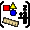 Place Value CountingNumber recognitionNumber formation Addition and SubtractionOne more/one lessMoneyCoin recognitionMatching MoneyPatternCopying patterns by colour, size and objectsEnglish 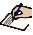 -Traditional Tales-Traditional Tales with a twist-Retelling -Making predictions -Comprehension skills -Sequencing  -Speech bubbles -Early Writing Skills -Handwriting -Phonics Science 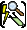 Changing StatesDissolving materialsMaking solutionsSeparating mixtures Topic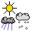 Map SkillsSimple DirectionsRecognising LandmarksSimple Maps Homework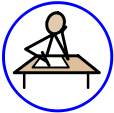 Weekly reading will be set. Please spend time with your child hearing them read.Homework will be set as appropriate.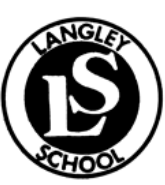 UKS2 OverviewSpring 1 21-22 Fairy TalesUKS2 OverviewSpring 1 21-22 Fairy TalesOther Speech and LanguageThinking SkillsIEPsPhysio ProgramsOT Programs Computing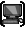 Computer ScienceSequencing steps BeebotsOnline Safety  Art & DT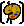 Making sock puppets PSHE 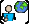 Dreams and GoalsCelebrating achievementsClass RulesTurn taking skillsSocial skills EmotionsGroup and Paired work PE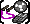 FootballDodgeballYogaHomework suggestions: Homework suggestions: Maths Counting songs, number recognition, number formation.   English Reading books, library books, oxford owl, early writing skills, phonic recognition, writing names. Topic 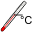 Look at and discuss where the children live. Use directional language when travelling from home. Share opportunities for looking at maps when out and about.